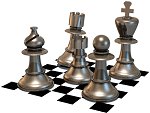 NEWSLETTER # 20,  23rd May 20161. 	End of winter season:  START OF A SUMMER SEASON.  This year the winter season ends on 25th May (this Wednesday) when the club will be open as usual, but for the first time in several years East Cheshire Chess Club is opening during the summer months, specifically on EVERY OTHER WEDNESDAY STARTING ON JUNE 8th. The club has entered two teams (Tigers and Eagles) into the Stockport Rapidplay Summer League, a new venture. To accommodate home matches we are opening on the dates shown, but all members are welcome to come along.  To defray the cost to the club, £1 per member per visit will be charged:  we need 10 members per evening to break even!  So….. note these dates in your diaries:JUNE 8, JUNE 22, JULY 6, JULY 20, AUGUST 3, AUGUST 17 (but not AUGUST 31)The club will re-open for the 2016-2017 winter season on September 7th.2.	Minutes of our Annual General Meeting held on May 18th 2016.These are attached as a separate file.3. 	End of an era, start of a new regimeYour Secretary (me) resigned as planned at this AGM:  Myles Heywood (mylesheywood@hotmail.com) is the new club Secretary.  To reduce the burden of the job three new club officers have been appointed.  Edwin Cooke (edwin.cooke@andrevictoire.co.uk) takes on the role of website/blog manager, Tudor Rickards (tudor.rickards1@gmail.com) the role of publicity manager, and Phil Ramsey (phil.ramsey@gmail.com) the role of competitions/socials organizer.  Please give them all your full support!  Things will change!  I would like to take this further opportunity to thank all members for their help and support during my time as club secretary, which made the job so much more enjoyable.  Also I would like to thank those who contributed to the two very interesting books (Kings of the Grail and House by the Lake) that I was given at the AGM:  they promise to be fascinating reading.David